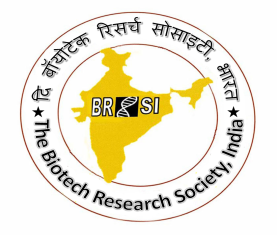 The Biotech Research Society, India c/o CSIR-National Institute for Interdisciplinary Science and Technology, Trivandrum-695 019, Kerala, IndiaINDIVIDUAL MEMBERSHIP APPLICATION FORMThe form must be filled by TYPING and send as WORD DOC by email to brsi.india@gmail.com;  binodkannur@gmail.com Dr P Binod, CSIR-National Institute for Interdisciplinary Science & Technology, Industrial Estate PO, Trivandrum-695 019, Kerala, India along with scanned copy of the bank transfer voucher/slip as the proof of payment made. Membership type: Life/Ordinary/Student* (Please strike off non-applicable).Membership fee: Life member- 5000, Ordinary member- 1200, *Student member (only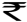 graduate and post-graduate students)- 600.*For student membership, a certificate of current date from the Head of Department/Institute of student status required. Payment: Payment must be made only by bank transfer for which details are given below.Family name _____________________ First name ______________________ Middle initial ___________________________      Title              Prof.          Dr.          Mr.          Ms.Organization_____________________________________________________________________________________________Address- Official_________________________________________________________________________________________________________________________________________________________________________________________________Address home __________________________________________________________________________________________________________________________________________________________________________________________________Email__________________________________________________________________________________________________Tel with code_______________________(O)_________________________(R) ________________(M) Fax ________________Date of birth: ____________________________________________________________________________________________Name of BRSI member who encouraged you to become member _________________________________________________(give here name of person, if any, who told to you about BRSI and suggested to join it).Educational qualificationsDegree		Year			University                     SubjectsMScM TechPhDProfessional experience	From                     To	                                 OrganizationArea of specialization:Research/Teaching experience: 			(in years only)Publications (please give numbers only):			 Books					 Chapters in books	            	                 Review papers (in SCI journal only) Original papers (in SCI journals only)		 TOTAL			 Awards/honours/distinctionsPayment details (mandatory to fill)- attach the scanned copy of bank transfer voucher/slipName of bank ……………………………………………………………………………………………………………………………………………………………………………..Amount paid………………………………………………Date………………………..Bank transaction/NEFT/Ref no……………………………………………...Declaration: I certify that the above information is true and is furnished to become a member of the BRSI. I agree to abide by the rules and regulations of the Society.Place & Date									                                                          NameNB: Use additional sheets, if required. Xerox copies of this form can also be used.INDIVIDUAL MEMBERSHIP APPLICATION FORMThe form must be filled by TYPING and send as WORD DOC by email to brsi.india@gmail.com;  binodkannur@gmail.com Dr P Binod, CSIR-National Institute for Interdisciplinary Science & Technology, Industrial Estate PO, Trivandrum-695 019, Kerala, India along with scanned copy of the bank transfer voucher/slip as the proof of payment made. Membership type: Life/Ordinary/Student* (Please strike off non-applicable).Membership fee: Life member- 5000, Ordinary member- 1200, *Student member (onlygraduate and post-graduate students)- 600.*For student membership, a certificate of current date from the Head of Department/Institute of student status required. Payment: Payment must be made only by bank transfer for which details are given below.Family name _____________________ First name ______________________ Middle initial ___________________________      Title              Prof.          Dr.          Mr.          Ms.Organization_____________________________________________________________________________________________Address- Official_________________________________________________________________________________________________________________________________________________________________________________________________Address home __________________________________________________________________________________________________________________________________________________________________________________________________Email__________________________________________________________________________________________________Tel with code_______________________(O)_________________________(R) ________________(M) Fax ________________Date of birth: ____________________________________________________________________________________________Name of BRSI member who encouraged you to become member _________________________________________________(give here name of person, if any, who told to you about BRSI and suggested to join it).Educational qualificationsDegree		Year			University                     SubjectsMScM TechPhDProfessional experience	From                     To	                                 OrganizationArea of specialization:Research/Teaching experience: 			(in years only)Publications (please give numbers only):			 Books					 Chapters in books	            	                 Review papers (in SCI journal only) Original papers (in SCI journals only)		 TOTAL			 Awards/honours/distinctionsPayment details (mandatory to fill)- attach the scanned copy of bank transfer voucher/slipName of bank ……………………………………………………………………………………………………………………………………………………………………………..Amount paid………………………………………………Date………………………..Bank transaction/NEFT/Ref no……………………………………………...Declaration: I certify that the above information is true and is furnished to become a member of the BRSI. I agree to abide by the rules and regulations of the Society.Place & Date									                                                          NameNB: Use additional sheets, if required. Xerox copies of this form can also be used.PAYMENT: Payment must be made by bank transfer only for which details are as below:PAYMENT: Payment must be made by bank transfer only for which details are as below: